◇┳┳┳┳┳┳┳┳┳┳┳┳┳┳┳┳┳┳┳┳┳┳┳┳┳┳┳┳┳┳┳┳┳┳┳┳┳┳┳┳┳┳┳┳┳┳◆食科協かわら版　No.280　（2020年度No.50）　 　2021/3/19食の行政情報ならびに会員さまからの情報をお伝えする食科協のメールマガジンリニューアルいたしました　行政情報は原則2回の掲載で削除します　新しいものはNEWマークがついております　期限設定のある記事は　期限終了まで掲載　青字をスクロール　Ctrlキーを押しながらクリック　もしくは右クリックでハイパーリンクを開く◇┻┻┻┻┻┻┻┻┻┻┻┻┻┻┻┻┻┻┻┻┻┻┻┻┻┻┻┻┻┻┻┻┻┻┻┻┻┻┻┻┻┻┻┻┻┻◆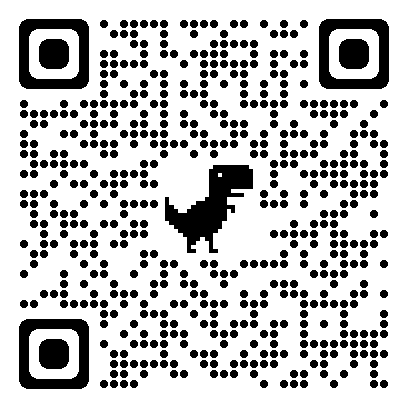 ホームページを先行公開いたします上記のQRコードをスマホで読んでホームページにどうぞパソコンの場合のアドレスはhttps://www.ccfhs.or.jp/hp/　になります（クリックすると飛びます）旧HPの倍のデータが入りました　お楽しみください一般公開は4月1日です新しいホームページの主な変更点＊セキュリティが向上しました＊スマホからもご覧いただけます＊新着情報が掲載されます＊アーカイブがつきました＊検索機能がつきました＊「当会について」に旧ホームページのデータをまとめました・ご挨拶のページの下に、過去の理事長のコメントをまとめました・「過去の活動など」に過去の資料を付けました＊「会員からの情報」ページを新設しました・「イベント」「会員発表論文」欄は　今「空」ですが、ここは皆様で埋めていただくスペースです　投稿をおまちしております　事務局までお送りください＊「ニュースレター」・1ページ目の「目次」が書き込まれています　検索に引っかかるとともに書いてある内容が分かります・旧ホームページでは記載は番号のみでしたが、年月日をタイトルにつけました・かわら版は279号から掲載いたします＊「外部リンク」・「都道府県自治体」に食中毒公表ページ」をわかる限り書きました　ただ、直接飛ぶことのできないものもあります　自治体の都合だと思います　ご容赦ください・「会員関連のアドレス」を「関連法人」に記載しました　掲載をご希望の場合は事務局までお知らせください＊「工事中」空です　あえて空きスペースを作りました　どう使いたいかご意見をお知らせくださいご意見でも反論でもなにか反応してくださいおまちしております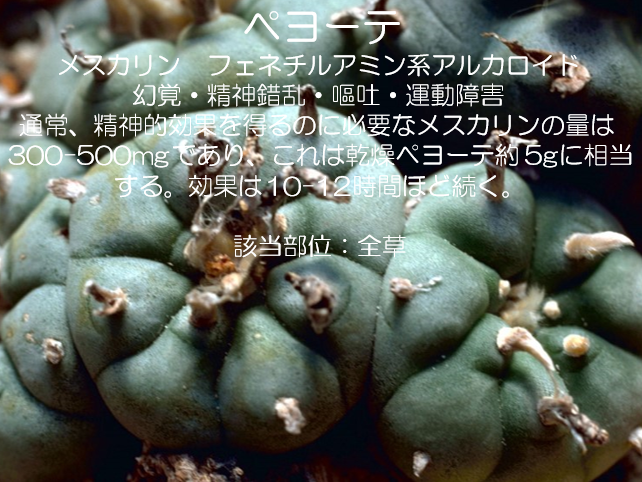 次回は「ベラドンナ」１．食科協関係3月12日　かわら版リニューアル3月16日　かわら版ニュース＆トピックス121号を発行。3月16日　ホームページ制作会議。3月17日　第11回常任理事会・運営委員会。3月19日　かわら版280号・かわら版ニュース＆トピックス122号を発行。HP公開！２.厚生労働省関係　https://www.mhlw.go.jp/index.html■新リンク　傍聴・参加が可能な審議会等の会議一覧　ご案内しきれないときもございますhttps://www.mhlw.go.jp/topics/event/open_doors.html■NEWインフルエンザ（総合ページ）https://www.mhlw.go.jp/stf/seisakunitsuite/bunya/kenkou_iryou/kenkou/kekkaku-kansenshou/infulenza/index.html■NEW「食品、添加物等の規格基準の一部を改正する件（案）」（農薬等（ジクロロイソシアヌル酸等４品目）の残留基準の設定又は改正）に関する御意見の募集について 2021/3/18　受付開始日時　2021年3月18日0時0分　受付締切日時	2021年4月16日23時59分　https://public-comment.e-gov.go.jp/servlet/Public?CLASSNAME=PCMMSTDETAIL&id=495200502&Mode=0■NEW防水スプレー等の安全対策について 2021/3/18  https://www.mhlw.go.jp/stf/houdou/0000193024_00005.html■NEW医薬品成分を含有する製品の発見について　2021/3/12　本日、東京都から、別添のとおり記者発表を行った旨の連絡がありましたので、お知らせいたします。　名称 ＨＥＭＰ Ｂａｂｙ ＣＢＤ グミ原材料名 コーンシロップ、砂糖、コーンスターチ、ゼラチン、ＣＢＤ、クエン酸、酒石酸、リンゴ酸、着色料、人工香料賞味期限 2023 年１０月原産国 アメリカ輸入販売元 【日本代理店】株式会社ＣＩＧＡ購入先 インターネットサイト形状 グミ検出成分 グミ１個中「メラトニン」を１．５ｍｇ～３．７ｍｇ検出■メラトニンは、入眠改善剤の有効成分として使用されており、傾眠、頭痛などの副作用が報告されています。また、フルボキサミンマレイン酸塩（うつ病などの治療薬として処方される）を服用している方には禁忌とされており、安易に摂取した場合、健康被害が発生するおそれが否定できませんメラトニンは、国内で医薬品として承認されています。なお、承認されている医薬品の適応と主な副作用は次の通りです。〔適応〕小児期の神経発達症に伴う入眠困難の改善〔副作用〕傾眠、頭痛、肝機能検査値上昇 等
　https://www.mhlw.go.jp/content/11126000/000752581.pdfhttps://www.mhlw.go.jp/stf/newpage_17345.html■NEW第28回　食品衛生管理に関する技術検討会 資料　2021/3/12　議事次第令和３年３月12日（金）10：30～12：00AP虎ノ門 11階【C+D室】（東京都港区西新橋1-6-15 NS虎ノ門ビル（日本酒造虎ノ門ビル）11階）１．開会２．議題　　１）食品等事業者団体が策定した衛生管理計画手引書案の確認　　・委託給食事業者（HACCP の考えを取り入れた衛生管理）　　・ホテル事業における調理（HACCP の考えを取り入れた衛生管理）　　・学校給食米飯の製造（HACCP の考え方を取り入れた衛生管理）　２） その他３．閉会【資料1】HACCPの考え方を取り入れた衛生管理のための手引書～委託給食事業者～（案）https://www.mhlw.go.jp/content/11135000/000751875.pdf【資料2】ホテル事業者が実施するHACCPの考え方を取り入れた食品衛生管理の手引書～ホテルでの着席・ビュッフェを中心としたスタイルによる食事提供において～（案）https://www.mhlw.go.jp/content/11135000/000751876.pdf【資料3】HACCPの考え方を取り入れた学校給食米飯の製造における食品衛生管理の手引書（案）https://www.mhlw.go.jp/content/11135000/000751877.pdf【参考資料１】食品衛生管理に関する技術検討会 開催要領（令和元年７月１日改正）https://www.mhlw.go.jp/content/11135000/000751847.pdf【参考資料２】食品等事業者団体による衛生管理計画手引書策定のためのガイダンス（第３版）https://www.mhlw.go.jp/content/11135000/000751848.pdfhttps://www.mhlw.go.jp/stf/newpage_17317.html■NEW食品衛生法第６条における寄生虫の取扱いについて　2021/3/2
https://www.mhlw.go.jp/hourei/doc/tsuchi/T210309I0050.pdf■しょうけい館で春の企画展を３月16日から開催します 2021/3/11  https://www.mhlw.go.jp/stf/newpage_17265.html  https://www.mhlw.go.jp/content/12101000/000647255.pdf 令和２年度 春の企画展  病床からフィールドへ ～スポーツに取り組んだ戦傷病者の軌跡～■昭和館で特別企画展を３月13日から開催します 2021/3/11  「丈夫なからだで病を防げ！ ～健康づくりと感染症予防～」　昭和館（東京・九段）では、３月13日（土）から５月９日（日）まで、昭和館特別企画展「丈夫なからだで病を防げ！ ～健康づくりと感染症予防～」を開催します。　昭和館は、戦没者遺族をはじめ国民が経験した戦中・戦後の労苦を次の世代に伝えていくための国立の施設です。健康を維持し、免疫力を高め、丈夫なからだをつくることは、充実した生活を営むための根幹ともいえます。人が「健康」を得るための取り組みは、時代の変容によってその目的も変わっていきました。　この企画展では、昭和における「健康」「からだづくり」をテーマとして取り上げ、病気と快復運動とからだづくり、食生活と栄養、厚生事業等に関わる資料を紹介します。詳細は別添の「昭和館特別企画展のご案内」をご参照ください。【特別企画展概要】テーマ：「丈夫なからだで病を防げ！ ～健康づくりと感染症予防～」開催期間：令和３年３月13日（土）から５月９日（日）まで　　　　　  10時～13時30分（入館は13時まで）　　　　　  14時～17時30分（入館は17時まで）　開催場所：昭和館３階　特別企画展会場　　　　　  東京都千代田区九段南１-６-１　地下鉄「九段下」駅出口４から徒歩１分休館日：毎週月曜日（５月３日（月）は開館、５月６日（木）休館）入場料：無料（常設展示室は高校生以上有料）  https://www.mhlw.go.jp/stf/newpage_17260.html  https://www.mhlw.go.jp/content/12101000/000647282.pdf■第28回　食品衛生管理に関する技術検討会 資料  2021/3/11  https://www.mhlw.go.jp/stf/newpage_17317.html■「食肉販売業、食鳥肉販売業、氷雪販売業、理容業、美容業、クリーニング業、飲食店営業（すし店）、飲食店営業（めん類）、旅館業、浴場業、興行場営業、飲食店営業（一般飲食業、中華料理業、料理業及び社交業）及び喫茶店営業の振興指針の改正」の答申　2021/3/8　https://www.mhlw.go.jp/stf/newpage_17197.html■NEW食品中の放射性物質の検査結果について（１２２７報） 2021/3/17  https://www.mhlw.go.jp/stf/newpage_17068.html■NEW水道水中の放射性物質の調査結果について（第４２２報）　2021/3/12　https://www.mhlw.go.jp/stf/houdou/0000203376_00022.html■食品中の放射性物質の検査結果について（１２２６報） 2021/3/10  ２　緊急時モニタリング又は福島県の検査結果※ 基準値超過　１件　　 No.　679 　　福島県産 　ヤマドリ　（Cs：120 Bq/kg）  南相馬市　https://www.mhlw.go.jp/stf/newpage_16883.html■NEW食品安全情報（微生物）No.6/ 2021（2021.3.17）http://www.nihs.go.jp/hse/food-info/foodinfonews/2021/foodinfo202106m.pdf食品安全情報（微生物）No.5/ 2021（2021.3.3）　http://www.nihs.go.jp/hse/food-info/foodinfonews/2021/foodinfo202105m.pdf■NEW食品安全情報（化学物質）No.6/ 2021（2021.3.17）　http://www.nihs.go.jp/hse/food-info/foodinfonews/2021/foodinfo202106c.pdf■食品安全情報（化学物質）No.5/ 2021（2021.3.3）　http://www.nihs.go.jp/hse/food-info/foodinfonews/2021/foodinfo202105c.pdf3.食品安全委員会関係　https://www.fsc.go.jp/■CSF（豚熱）について　2021/1/27　https://www.fsc.go.jp/sonota/csf/■高病原性鳥インフルエンザについて　2020/11/11　https://www.fsc.go.jp/sonota/tori/tori_infl_ah7n9.html　https://www.maff.go.jp/j/press/syouan/douei/201111.html■NEW食品安全委員会（第８０９回）の開催について　2021/3/18最近、発表が遅く、締め切りが早くなっております。参加をご希望の場合は、各自ご確認ください標記会合を下記のとおり開催しますので、お知らせいたします。なお、新型コロナウイルス感染症の感染拡大防止のため、本会合については、傍聴者を入れずに開催いたしますが、本会合の様子については、下記４のとおり、web上で動画配信することといたしました。議事録につきましては、後日、食品安全委員会Webサイト（http://www.fsc.go.jp/iinkai_annai/jisseki.html） に掲載いたします。大変御迷惑をお掛けいたしますが、ご理解のほど、何卒よろしくお願いいたします。記１．開催日時：令和3年3月23日（火）　１４：００〜２．開催場所：食品安全委員会 大会議室（港区赤坂５−２−２０ 赤坂パークビル２２階)３．議事（１）食品安全基本法第２４条の規定に基づく委員会の意見の聴取に関するリスク管理機関からの説明について　　　・器具・容器包装 １案件　　　　牛乳、特別牛乳、殺菌山羊乳、成分調整牛乳、低脂肪牛乳、無脂肪牛乳、加工乳及びクリームに用いられる容器包装の規格の一部改正について　　　　（厚生労働省からの説明）　　　・遺伝子組換え食品等 ３品目　　　　除草剤グルホシネート耐性及び稔性回復性カラシナRF3　　　　JPAN009株を利用して生産されたグルコアミラーゼ　　　　JPAN006株を利用して生産されたリパーゼ　　　　（厚生労働省からの説明）（２）遺伝子組換え食品等専門調査会における審議結果について　　　・「除草剤グリホサート誘発性雄性不稔並びに除草剤ジカンバ、グルホシネート、アリルオキシアルカノエート系及びグリホサート耐性トウモロコシMON87429系統」に関する審議結果の報告と意見・情報の募集について　　　・「BML780 MDT06-221株を利用して生産されたα-アミラーゼ」に関する審議結果の報告と意見・情報の募集について（３）ぶどう酒の製造に用いる添加物に関するワーキンググループの設置について（案）（４）令和３年度食品安全モニターの依頼について（５）その他４．動画視聴について：本会合の様子の動画視聴を希望される方は、3月22日（月）12時までに内閣府共通意見等登録システム（https://form.cao.go.jp/shokuhin/opinion-1176.html　にて、氏名、所属、電話番号及びメールアドレスを御登録いただきますようお願いいたします。視聴をお申し込みいただいた方には、御登録いただいたメールアドレス宛てに、視聴に必要なURLを、3月23日（火）12時までに御連絡いたします。なお、当日の資料につきましては、同日14時までに食品安全委員会Webサイト（http://www.fsc.go.jp/iinkai_annai/jisseki.html）に掲載いたします。　https://www.fsc.go.jp/iinkai_annai/annai/annai804.htmlhttp://www.fsc.go.jp/iinkai_annai/annai/  　←発表がない場合はこちらからご確認ください会議の結果は下記から確認できます★Link食品安全委員会　開催実績リンク　開催日時、配付資料、議事録等　https://www.fsc.go.jp/iinkai_annai/jisseki.html■NEW食品の安全性に関する用語集　更新　2021/3/18　https://www.fsc.go.jp/yougoshu.html■令和３年度食品安全委員会運営計画（案）についての意見の募集について　2021/2/24　標記の件について、別紙のとおり、令和３年２月２４日から令和３年３月２５日までの間、意見の募集を行います概要　令和３年２月１６日に開催された食品安全委員会第８０５回会合における審議の結果、別添［PDF:807KB］PDFファイルを別ウインドウで開きますhttps://www.fsc.go.jp/iken-bosyu/pc1_kikakutou_unei3_020224.data/pc1_kikakutou_unei3_030224.pdfのとおり、「令和３年度食品安全委員会運営計画（案）」を取りまとめましたので、広く国民の皆様から意見を募集いたします（電話での意見は受け付けておりません）。　なお、お寄せいただいた意見に関してはホームページに掲載して回答するものとし、電話・メールでの個別の回答はいたしませんので、その旨御了承願います。また、意見の公開に当たっては類似の意見についてまとめて回答させていただく場合があります。意見・情報の提出方法　電子メール、ファックス又は郵送いずれかの方法で下記の事項を記入の上、提出してください。【記入事項】令和３年度食品安全委員会運営計画（案）について氏名（法人の場合は法人名・部署名等）職業住所電話番号意見・情報【宛先】内閣府食品安全委員会事務局総務課内「令和３年度食品安全委員会運営計画（案）」意見募集担当 宛電子メールの場合：食品安全委員会ホームページの下記URLより送信可能です。https://form.cao.go.jp/shokuhin/opinion-1236.html　別ウインドウで開きます（外部サイト）ファックスの場合：03-3584-7390郵送の場合：〒107-6122 東京都港区赤坂5-2-20 赤坂パークビル22階　なお、電子メール、ファックスでお送りいただく場合には、表題を「令和３年度食品安全委員会運営計画（案）についての意見の募集」としていただきますよう、また、郵送の場合は、封筒表面に同じく朱書きいただきますようお願いします。【締め切り】　令和３年３月２５日（木） １７：００ 必着【提出上の注意】提出いただく意見・情報は、日本語に限らせていただきます。個人は、氏名・住所・職業・電話番号を、法人は法人名・所在地・電話番号を記載して下さい。なお、これらは、必要に応じ当方からお問い合わせをさせていただく場合や意見・情報がどのような立場からのものかを確認するためにお尋ねしております。提出いただいた意見が令和３年度食品安全委員会運営計画（案）に関係しないものである場合は回答いたしかねますので、あらかじめ御了承ください。電子メールにより提出いただく場合、文字化けを防ぐため、半角カタカナ、丸数字、特殊文字は使用しないでください。文字数制限５００文字です。超過する場合には、分割して送信をしてください。提出いただいた意見は、回答とともに全文を掲載することがあります。　https://www.fsc.go.jp/iken-bosyu/pc1_kikakutou_unei3_020224.html■NEWウニコナゾールＰに係る食品健康影響評価に関する審議結果（案）についての意見・情報の募集について　2021/3/17  令和3年3月17日から令和3年4月15日までの間、意見・情報の募集を行います  https://www.fsc.go.jp/iken-bosyu/pc1_no_uniconazolep_030317.html■マデュラマイシンに係る食品健康影響評価に関する審議結果(案)についての意見・情報の募集について2021/3/10  令和3年3月10日から令和3年4月8日までの間、意見・情報の募集を行います  https://www.fsc.go.jp/iken-bosyu/pc1_hisiryou_maduramicin_030310.html■ロベニジンに係る食品健康影響評価に関する審議結果(案)についての意見・情報の募集について 2021/3/10  令和3年3月10日から令和3年4月8日までの間、意見・情報の募集を行います  https://www.fsc.go.jp/iken-bosyu/pc1_hisiryou_robenidine_030310.html■ハロフジノンに係る食品健康影響評価に関する審議結果(案)についての意見・情報の募集について 2021/3/10  令和3年3月10日から令和3年4月8日までの間、意見・情報の募集を行います  https://www.fsc.go.jp/iken-bosyu/pc1_hisiryou_halofuginone_030310.html■JPBL004株を利用して生産されたホスホリパーゼに係る食品健康影響評価に関する審議結果（案）についての意見・情報の募集について　2021/3/3　令和３年３月３日から令和３年４月１日までの間、意見・情報の募集を行います　https://www.fsc.go.jp/iken-bosyu/pc1_hisiryou_hyoukashishin2_030303.html■「飼料添加物に関する食品健康影響評価指針(案)」に関する審議結果(案)についての意見・情報の募集について　2021/3/3　令和３年３月３日から令和３年４月１日までの間、意見・情報の募集を行います　https://www.fsc.go.jp/iken-bosyu/pc3_idensi_03phospholipase_030303.html■JPBL005株を利用して生産されたホスホリパーゼに係る食品健康影響評価に関する審議結果（案）についての意見・情報の募集について　2021/3/3　令和３年３月３日から令和３年４月１日までの間、意見・情報の募集を行います　https://www.fsc.go.jp/iken-bosyu/pc4_idensi_04phospholipase_030303.html■JPAo004株を利用して生産されたキシラナーゼに係る食品健康影響評価に関する審議結果（案）についての意見・情報の募集について　2021/3/3　令和３年３月３日から令和３年４月１日までの間、意見・情報の募集を行います　https://www.fsc.go.jp/iken-bosyu/pc1_idensi_01xylanase_030303.html■JPAo005株を利用して生産されたキシラナーゼに係る食品健康影響評価に関する審議結果（案）についての意見・情報の募集について　2021/3/3　令和３年３月３日から令和３年４月１日までの間、意見・情報の募集を行います　https://www.fsc.go.jp/iken-bosyu/pc2_idensi_02xylanase_030303.html■家畜に使用する亜鉛バシトラシンに係る薬剤耐性菌に関する食品健康影響評価に関する審議結果(案)についての意見・情報の募集について　2021/3/3　令和３年３月３日から令和３年４月１日までの間、意見・情報の募集を行います　https://www.fsc.go.jp/iken-bosyu/pc1_amr_bacitracin_030303.html■NEW食品安全関係情報更新（令和3年2月06日から令和3年2月18日）2021/3/5https://www.fsc.go.jp/fsciis/foodSafetyMaterial/search?keyword=%EF%BC%AC%EF%BC%A4%EF%BC%95%EF%BC%90&query=&logic=and&calendar=japanese&year=&from=struct&from_year=2021&from_month=02&from_day=06&to=struct&to_year=2021&to_month=02&to_day=18&areaId=00&countryId=000&informationSourceId=0000&max=100&sort_order=date.desc４．農水省関係　https://www.maff.go.jp/■NEWドイツからの家きん肉等の一時輸入停止措置について　2021/3/17　農林水産省は、令和3年3月11日（木曜日）、ドイツのベルリン州及びバーデン・ヴュルテンベルク州からの家きん肉等の一時輸入停止措置を講じました。1.経緯ドイツのベルリン州及びバイエルン州の家きん飼養農場において、高病原性鳥インフルエンザ（H5N8亜型）の発生が確認され、バイエルン州での発生に伴い設定された制限地域が隣接するバーデン・ヴュルテンベルク州に及んだ旨、ドイツ家畜衛生当局から情報提供がありました。 2.対応ドイツ家畜衛生当局からの情報提供を受け、本病の我が国への侵入防止に万全を期するため、令和3年3月11日（木曜日）、ベルリン州及びバーデン・ヴュルテンベルク州からの家きん肉等、家きん卵等の輸入を一時停止しました。（参考）生きた家きんについては、令和2年11月6日（金曜日）、同国シュレースヴィヒ＝ホルシュタイン州での高病原性鳥インフルエンザ（H5N8亜型）の発生を受け、ドイツ全土からの輸入を停止しています。また、バイエルン州からの家きん肉等については、令和3年2月2日、当該州での高病原性鳥インフルエンザ（H5N8亜型）の発生を受け、輸入を停止しています。　https://www.maff.go.jp/j/press/syouan/douei/210317.html■NEWフランスのオー・ラン県からの生きた家きん、家きん肉等の一時輸入停止措置について2021/3/17　農林水産省は、令和3年3月16日（火曜日）、フランスのオー・ラン県からの生きた家きん、家きん肉等の一時輸入停止措置を講じました。　.経緯
フランスのオー・ラン県の裏庭家きん農場において、高病原性鳥インフルエンザ（H5N8亜型）の発生が確認された旨、フランス家畜衛生当局から情報提供がありました。  2.対応フランス家畜衛生当局の情報提供を受け、本病の我が国への侵入防止に万全を期するため、令和3年3月16日（火曜日）、オー・ラン県からの生きた家きん、家きん肉等、家きん卵等の輸入を一時停止しました。　https://www.maff.go.jp/j/press/syouan/douei/210317_3.html■NEW栃木県で確認された高病原性鳥インフルエンザの疑似患畜（国内52例目）の遺伝子解析及びNA亜型の確定について　2021/3/15　栃木県芳賀町で確認された高病原性鳥インフルエンザの疑似患畜(今シーズン国内52例目)について、動物衛生研究部門が実施した遺伝子解析の結果、高病原性鳥インフルエンザの患畜であることが確認されました。また、当該高病原性鳥インフルエンザのウイルスについて、NA亜型が判明し、H5N8亜型であることが確認されました。1.概要（1）栃木県芳賀町の農場で確認された高病原性鳥インフルエンザの疑似患畜（国内52例目（3月13日疑似患畜確定))について、動物衛生研究部門（注）が実施した遺伝子解析の結果、高病原性と判断される配列が確認されました。（2）これを受け、農林水産省は、「高病原性鳥インフルエンザ及び低病原性鳥インフルエンザに関する特定家畜伝染病防疫指針」に基づき、当該家きんを高病原性鳥インフルエンザの患畜と判定しました。（3）また、当該高病原性鳥インフルエンザウイルスについて、動物衛生研究部門における検査の結果、NA亜型が判明し、H5N8亜型であることが確認されました。https://www.maff.go.jp/j/press/syouan/douei/210315.html■NEW栃木県における高病原性鳥インフルエンザの疑似患畜の確認（国内52例目）及び「農林水産省鳥インフルエンザ防疫対策本部」の持ち回り開催について　2021/3/13　本日、栃木県芳賀町の養鶏場において、家畜伝染病である高病原性鳥インフルエンザの疑似患畜（今シーズン国内52例目）が確認されました。本発生は、栃木県における今シーズン初めての発生であり、これを受け、野上農林水産大臣から防疫対応に遺漏がないよう、昨年11月5日の総理指示を踏まえ防疫指針等に基づいて対応するよう指示がありました。農林水産省としては、「農林水産省鳥インフルエンザ防疫対策本部」を持ち回りで開催し、今後の対応方針（大臣指示）に従い措置を実施することについて確認します。1.農場の概要農場所在地：栃木県芳賀町飼養状況：採卵鶏（約7.7万羽）2.経緯（1）3月13日、栃木県は死亡鶏が増加した旨の通報を受けて、当該農場に対し移動の自粛を要請するとともに農場への立入検査を実施。（2）同日、当該鶏についてインフルエンザ簡易検査を実施し陽性。（3）同日、当該鶏について遺伝子検査を実施した結果、H5亜型であり、高病原性鳥インフルエンザの疑似患畜であることを確認。https://www.maff.go.jp/j/press/syouan/douei/210313_3.html■NEW宮崎県都城市で発生した高病原性鳥インフルエンザ（今シーズン国内51例目）に係る搬出制限の解除について　2021/3/13　宮崎県は、同県都城市で確認された高病原性鳥インフルエンザ（今シーズン国内51例目）に関し、発生農場の周辺にある農場について清浄性確認検査を実施し、本日までに、全て陰性であることを確認しました。これを受け、宮崎県は、発生農場の半径3kmから10km以内の区域に設定している搬出制限を本日16時に解除しました。今後、宮崎県は、国内51例目の移動制限区域内で、当該疾病の新たな発生が認められなければ令和3年3月20日（土曜日）午前0時（3月19日（金曜日）24時）をもって、当該移動制限を解除する見込みです。なお、本件は、宮崎県においてもプレスリリースを行っております。1.清浄性確認検査の結果及び今後の予定（1）宮崎県は、同県都城市で確認された高病原性鳥インフルエンザ（今シーズン国内51例目）に関し、移動制限区域内の家きん飼養農場について、本日までに、清浄性を確認するための検査（臨床検査、血清抗体検査及びウイルス分離検査）で全て陰性を確認し、当該区域の清浄性を確認しました。（2）これを受け、宮崎県は、本日16時、発生農場の半径3kmから10km以内の区域について設定している搬出制限を解除しました。（3）今後、宮崎県は、国内51例目の移動制限区域内で、当該疾病の新たな発生が認められなければ、発生農場の防疫措置が完了した2月26日の翌日から起算して21日が経過する、3月20日（土曜日）午前0時（3月19日（金曜日）24時）をもって、当該移動制限を解除する見込みです。https://www.maff.go.jp/j/press/syouan/douei/210313.html■NEWドイツからの家きん肉等の一時輸入停止措置について　2021/3/12　農林水産省は、令和3年3月9日（火曜日）、ドイツのノルトライン・ヴェストファーレン州からの家きん肉等の一時輸入停止措置を講じました。1.経緯ドイツのノルトライン・ヴェストファーレン州の養鶏場及びあひる農場において、高病原性鳥インフルエンザ（H5N8亜型）の発生が確認された旨、ドイツ家畜衛生当局から情報提供がありました。 2.対応ドイツ家畜衛生当局の情報提供を受けて、同病の我が国への侵入防止に万全を期するため、令和3年3月9日（火曜日）、同州からの家きん肉等、家きん卵等の輸入を一時停止しました。（参考）生きた家きんについては、令和2年11月6日（金曜日）、同国シュレースヴィヒ＝ホルシュタイン州での高病原性鳥インフルエンザ（H5N8亜型）の発生を受け、ドイツ全土からの輸入を停止しています。令和2年11月6日付けプレスリリース「ドイツからの生きた家きん、家きん肉等の一時輸入停止措置について」https://www.maff.go.jp/j/press/syouan/douei/201106_7.html令和2年11月13日付けプレスリリース「ドイツからの家きん肉等の一時輸入停止措置についてhttps://www.maff.go.jp/j/press/syouan/douei/201113_16.html令和2年11月20日付けプレスリリース「ドイツからの家きん肉等の一時輸入停止措置についてhttps://www.maff.go.jp/j/press/syouan/douei/201120_20.html令和2年12月9日付けプレスリリース「ドイツからの家きん肉等の一時輸入停止措置について」https://www.maff.go.jp/j/press/syouan/douei/201209.html令和3年1月4日付けプレスリリース「ドイツからの家きん肉等の一時輸入停止措置について」https://www.maff.go.jp/j/press/syouan/douei/210104.html令和3年1月12日付けプレスリリース「ドイツからの家きん肉等の一時輸入停止措置について」https://www.maff.go.jp/j/press/syouan/douei/210112.html令和3年2月2日付けプレスリリース「ドイツからの家きん肉等の一時輸入停止措置について」https://www.maff.go.jp/j/press/syouan/douei/210202_9.htmlhttps://www.maff.go.jp/j/press/syouan/douei/210312_3.html■NEW千葉県旭市で発生した高病原性鳥インフルエンザ（国内43例目）に係る移動制限の解除について　2021/3/12　千葉県は、同県旭市で確認された高病原性鳥インフルエンザ（今シーズン国内43例目）に関し発生農場から半径3km以内で設定している移動制限区域について、令和3年3月14日（日曜日）午前0時（3月13日（土曜日）24時）をもって、当該移動制限を解除します。1.経緯及び今後の予定（1）千葉県は、同県旭市の養鶏場において高病原性鳥インフルエンザ（今シーズン国内43例目）が発生したことを受け、家畜伝染病予防法に基づき、移動制限区域（発生農場の半径3km以内の区域）及び搬出制限区域（発生農場の半径3kmから10kmまでの区域）を設定しました。（2）千葉県は、同県旭市で確認された高病原性鳥インフルエンザに関し、令和3年3月8日午前0時に発生農場の半径3kmから10km以内の区域について設定している搬出制限を解除しました。（3）今般、千葉県は、国内43例目の移動制限区域について、発生農場の防疫措置が完了した令和3年2月20日の翌日から起算して21日が経過する3月14日（日曜日）午前0時（3月13日（土曜日）24時）をもって、当該移動制限を解除します。https://www.maff.go.jp/j/press/syouan/douei/210312.html■香港向け家きん由来製品の輸出再開について（福岡県及び兵庫県）　2021/3/9　令和2年11月25日の福岡県及び兵庫県における高病原性鳥インフルエンザ発生以降、両県で生産又は処理された家きん由来製品の輸出を一時停止しておりましたが、香港当局との協議が終了し、両県の家きん由来製品について、令和3年3月9日より、香港向けの輸出を再開しました。概要令和2年11月5日の香川県における高病原性鳥インフルエンザ発生以降、輸出相手国・地域との間において、地域主義の適用について合意し、非発生県からの家きん由来製品の輸出を継続してまいりました。今般、福岡県及び兵庫県において、防疫措置完了から3か月を経過し、香港当局に、両県の高病原性鳥インフルエンザに関する清浄性が認められ、両県からの家きん由来製品の輸出再開に合意しました。このため、香港向けについては、令和3年3月9日より、動物検疫所において輸出に必要な輸出検疫証明書の交付を再開しました。輸出一時停止中のその他の発生県についても、早期の輸出再開に向け、協議を進めてまいります＜2020年の輸出額＞香港向け鶏肉：14.9億円（総輸出額20.6億円）香港向け鶏卵：44.6億円（総輸出額45.9億円）出典：財務省「貿易統計」＜過去の経緯＞令和2年11月5日：日本全国からの家きん由来製品の輸出を一時停止令和2年11月6日：香川県以外で生産及び処理された家きん由来製品の香港向け輸出を再開令和2年11月25日：福岡県及び兵庫県からの家きん由来製品の輸出を一時停止令和3年3月9日：福岡県及び兵庫県で生産及び処理された家きん由来製品の香港向け輸出を再開　https://www.maff.go.jp/j/press/syouan/douei/210309.html■「日本酒うまい、お祝い、乾杯、間違いない」！　2021/3/5　～需要拡大訴え、「日本酒ダンス」公開～農林水産省は、日本酒造組合中央会とともに、新型コロナウイルス感染症の影響により国内出荷量や輸出量が大きく減少した日本酒の振興を願い、日本酒及び原料の酒造好適米の需要拡大を訴え、日本酒造組合中央会が配信している「日本酒ダンス」を踊った動画を本日公開しました。　【農水省】国家公務員も踊ってみた～日本酒ダンス～「農業遺産で太鼓たたき隊」の吉村を中心としたBUZZ MAFFユーチューバーが、TASOGARE松岡によるラップに乗せた日本酒ダンスの歌詞に合わせ、大臣室前など農林水産省内で全力で踊っています。動画の最後では、吉村が熱いメッセージをお届けします。（URL）　https://www.youtube.com/watch?v=WEh6NY92WYU&feature=youtu.be　（外部リンク）【参考2】日本酒造組合中央会URLhttps://www.japansake.or.jp/sake/　（外部リンク）https://www.maff.go.jp/j/press/seisaku_tokatu/kikaku/210305_9.html■水産仲卸業者向け サポート窓口の設置について　2021/2/24　本年1月8日に再発令された緊急事態宣言による、飲食店に対する営業時間短縮要請や不要不急の外出自粛要請に伴い、水産仲卸業者は、外食店やホテルなどの業務筋需要が減少し、深刻な影響を受けています。こうした状況を踏まえ、農林水産省は、今回、水産仲卸業者向けに、政府のコロナ対策の支援策についての紹介などを行う、「水産仲卸業者サポート窓口」を、水産庁及び食料産業局に設置します。1.業務内容（1）緊急事態宣言の再発令の影響を受ける水産仲卸業者からの相談受付（2）農林水産省が所管するコロナ対策の支援事業の紹介及び申請方法等の事務手続に関する助言（3）関係省庁で実施するコロナ対策の支援策の紹介等2.連絡先水産仲卸業者サポート窓口（水産庁加工流通課、食料産業局食品流通課卸売市場室）電話番号：03-6744-2351E-mail：suisan_nakaoroshi@maff.go.jpお問合せ先水産庁漁政部加工流通課担当者：宮澤、小山代表：03-3502-8111（内線6619）ダイヤルイン：03-3502-8427FAX番号：03-3508-1357https://www.jfa.maff.go.jp/j/press/kakou/210224.html■JASの制定・国際標準化のテーマ募集をしています！　2021/2/19　農林水産省は、JASの制定や国際標準化に取り組むべきテーマの選定に向け、JASの制定・国際標準化のテーマを、本日から令和3年3月31日(水曜日)までの間募集します。　1.概要食品・農林水産品の規格・認証（JAS、国際標準等）は、産品や事業者の品質、技術及び取組の内容を「見える化」するものであり、特に、食文化や商慣行が異なる海外市場において、その産品を知らない取引相手に品質や特色を訴求するには、戦略的な規格・認証の制定や活用が重要となります。農林水産省は、我が国の農林水産業・食品産業の競争力強化を図るため、特に輸出拡大にもつながる多様なJASの制定又は国際標準化に向けた技術的なデータの収集、検討・調整及び規格素案の作成を行うこととしています。今回のテーマ募集は、上記において取り組むべきテーマの選定に向け、JASの制定や国際標準化のニーズを広く把握することを目的として、定期的に行うこととしているものです。2.提案要件提案いただくテーマは、国が主体的にJASの制定又は国際標準化に関与すべきものとして、以下のいずれかに該当するものであることとします。(1)食品流通や食品表示など、国内外の規制で引用され得る分野(2)業全体の競争力強化に直結する分野又は、規格化に取り組まないことにより業全体の競争力低下に直結する分野(3)新市場の創出など、社会・経済への波及効果が期待される分野3.募集期間令和3年2月19日(金曜日)～3月31日(水曜日)https://www.maff.go.jp/j/press/shokusan/syoku_kikaku/210219.html５.消費者庁関連　https://www.caa.go.jp/「消費者庁」になりすましたTwitter、Facebookアカウントにご注意ください。■NEW株式会社レッドスパイスに対する景品表示法に基づく措置命令について　2021/3/18　消費者庁は、本日、株式会社レッドスパイスに対し、同社が供給する「SARARITOウイルスブロッカー」と称する商品に係る表示について、景品表示法に違反する行為(同法第5条第1号(優良誤認)に該当)が認められたことから、同法第7条第1項の規定に基づき、措置命令を行いました。　https://www.caa.go.jp/notice/entry/023454/　株式会社レッドスパイスに対する景品表示法に基づく措置命令について　https://www.caa.go.jp/notice/assets/representation_210318_01.pdf■NEW食品表示基準及び「食品表示基準Q&A」を改正しました　2021/3/18　https://www.caa.go.jp/policies/policy/food_labeling/food_labeling_act/#qa■NEW食品表示基準及び「食品表示基準Q&A」を改正しました  第12次改正(令和3年3月17日消食表第115号)  https://www.caa.go.jp/policies/policy/food_labeling/food_labeling_act/assets/food_labeling_cms101_210317_13.pdf  (別紙)新旧対照表  https://www.caa.go.jp/policies/policy/food_labeling/food_labeling_act/assets/food_labeling_cms101_210317_14.pdf■NEW「食と放射能に関する説明会 福島から考える-今、そして、これから-」のオンライン開催について　2021/3/15　https://www.caa.go.jp/notice/entry/023462/■NEW「18歳から大人」特設ページ　2021/3/12　2022年4月1日から民法上の成年年齢が20歳から18歳に引き下げられます。成人になる(成年に達する)と、保護者の同意なしに契約などができるようになり、これまで未成年者取消権が認められていた18歳、19歳の方は、未成年者取消権が認められなくなります。「18歳から大人」として行動できるよう、関係省庁が連携して取組を推進していきますので、関連する情報を掲載します。新着情報3月12日　「18歳から大人」特設ページを公開しましたhttps://www.caa.go.jp/policies/policy/consumer_education/public_awareness/teaching_material/material_010/pdf/teaching_material_1_171221_0007.pdf　https://www.caa.go.jp/policies/policy/consumer_education/consumer_education/lower_the_age_of_adulthood/■次亜塩素酸水の販売事業者3社に対する景品表示法に基づく措置命令について　2021/3/11　消費者庁は、令和3年3月10日及び同月11日、次亜塩素酸水の販売事業者3社に対し、3社が供給する次亜塩素酸水に係る表示について、それぞれ、景品表示法に違反する行為(同法第5条第1号(優良誤認)に該当)が認められたことから、同法第7条第1項の規定に基づき、措置命令を行いました。　次亜塩素酸水の販売事業者3社に対する景品表示法に基づく措置命令について　https://www.caa.go.jp/notice/assets/representation_210311_01.pdf　別添1ないし別添3https://www.caa.go.jp/notice/assets/representation_210311_02.pdfhttps://www.caa.go.jp/notice/entry/023388/消費者庁リコール情報サイト　https://www.recall.caa.go.jp/（回収中か否かに関わらず、だいたい一回の掲載で消去します）★陶都信用農業協同組合「フレッシュライス（購入当日に精米機を利用した精米）」 - 回収　異物（プラスチック片）の混入　2021/3/18★八丁味噌「国産大豆八丁味噌銀袋300g」 - 回収　内袋の原料原産地表示の間違い（国産大豆を使用した味噌を三河産大豆使用と表示のある内袋に充填したため）　2021/3/18★源清田商事「国産香る風味野菜 カレー・シチュー肉じゃが用」 - 回収　賞味期限表示の記載誤り　2021/3/18★源清田商事「国産香る風味野菜 とん汁・けんちん汁用」 - 回収　賞味期限表示の記載誤り　2021/3/18★東京ステーションサービス　「やみつきいかそうめん」 - 返金／回収　期限表示の不備のため（21.6.01の表示が、印字かすれにより21.8.01に見える）　2021/3/16★豊川ハム「国産原料肉使用バラベーコン切り落し」 - 返金／回収　アレルゲン「乳成分、卵、大豆」の表示欠落　2021/3/16★エルビー「&ROOIBOS 白葡萄ルイボスティー 」 - 返金／回収　テスト製造品で未殺菌製造水を充填、賞味期限等が無印字のものが誤って正規品の製造ラインに混入し出荷されたため　2021/3/15★Wismettacフーズ「台湾産生鮮バナナ」 - その他　農薬「ピラクロストロビン」を0.12ppm検出　2021/3/15★TAKIMOTO「ホワイトデーギフト&バレンタインギフト」 - 回収　箱に記載する賞味期限表示の誤り及び賞味期限切れの商品の販売　2021/3/15★イトメン「チャンポンめん、チャンポンめん5食パック」 - 回収　スープ原材料の投入過多により、通常とは違う味の品質不良品が発生、パッケージの原材料表示の順序を誤った　2021/3/15★イケダパン「チーズ饅頭」 - 返金／回収　消費期限の誤表示（誤：21.04.08、正：21.03.13）　2021/3/12★成城石井「成城石井：大人気バラエティーセット」 - 返金　パンの一部に焼成が不十分なものが確認されたため　2021/3/12★クラシエフーズ「メントスグレープ」 - 交換／回収  日本国内で食品衛生法上認められていない食品添加物『アントシアニン色素カルシウムレーキ』が含まれていることが判明  2021/3/11６. 食中毒・感染症■NEWインフルエンザ（総合ページ）https://www.mhlw.go.jp/stf/seisakunitsuite/bunya/kenkou_iryou/kenkou/kekkaku-kansenshou/infulenza/index.html■食の安全都民講座「あなたの知らないアニサキス食中毒」をオンラインで開催します2月26日（金）19時16分　PR TIMES　全文https://news.biglobe.ne.jp/economy/0226/prt_210226_2509922985.html東京都では、食の安全に関して都民の皆様との情報共有、相互理解を図ることを目的として、「食の安全都民講座」を開催しています。令和２年度第３回の講座は、ここ数年、食中毒発生件数として最多の「アニサキス食中毒」をテーマに、その概要と予防法について、実演を交えた講義でお伝えします！なお、今回は、新型コロナウイルス感染症の感染拡大防止のため、オンライン配信により実施します。どなたでもご視聴いただけますので、ぜひご覧ください。　＜配信内容＞「あなたの知らないアニサキス食中毒」　講師：健康安全研究センター微生物部職員＜配信期間＞令和３年３月１日（月曜日）午前9時から令和３年３月３１日（水曜日）まで＜視聴方法＞下記サイトから動画を視聴できます。・食の安全都民講座特設ホームページhttps://www.fukushihoken.metro.tokyo.lg.jp/shokuhin/forum/tominkoza/tominkozar2-3.html・東京都公式動画チャンネル「東京動画」https://tokyodouga.jp/（トップページの検索窓から、「食の安全都民講座」で検索してください。）■焼肉店で食事した男女4人が下痢や嘔吐…うち1人と店の調理担当から“ノロウイルス” 営業停止に　3/17(水) 10:40配信　石川テレビ　ノロウイルス　https://news.yahoo.co.jp/articles/010ecf5aa09343cb9d9b18b8d12be188feafd5a8■こども園でノロウイルス食中毒30人　料理盛る段階で付着か3/16(火) 20:46配信　京都新聞ノロウイルスhttps://news.yahoo.co.jp/articles/0b0dbe78f55495955c75249d425a0c161ab3e4cd■滝川保健所管内における食中毒の発生について　2021/3/9　ノロウイルス　１　探　知　　令和３年（2021年）３月５日（金）午後３時30分頃、滝川保健所管内の医療機関から、３月２日（火）に空知郡上砂川町の飲食店が提供した弁当を喫食した複数人が胃腸炎症状を呈している旨、同保健所あて連絡があった。２　概　要  　令和３年（2021年）３月１日（月）から３月５日（金）に空知郡上砂川町の飲食店が提供した弁当を喫食した５団体４７名中全団体３１名が、３月２日（火）午後２時頃から下痢、嘔気、嘔吐、発熱等の症状を呈し、うち１２名が医療機関を受診した。  　　滝川保健所等の調査の結果、有症者の共通食は当該施設が提供した弁当に限られること、有症者９名及び調理従事者１名の便から同じ遺伝子型のノロウイルスが検出されたことなどから、同保健所は本日、当該施設が提供した弁当を原因とするノロウイルスによる食中毒と断定した。  ３　発生日時（初発）　令和３年（2021年）３月２日（火）午後２時頃４　有症者数　３１名（通院者１２名、入院者０名）    ※　有症者は全員回復または快方へ向かっている。５　症状　下痢（水様性）、嘔気、嘔吐、発熱（３８℃台）、腹痛等６　病因物質　ノロウイルス７　原因施設（１）施設名：阿部魚菜店（あべぎょさいてん）８　原因食品　当該施設が３月１日（月）から３月５日（金）に提供した弁当　９　対応  　滝川保健所は、食品衛生法第５５条第１項に基づき、営業者に対し、令和３年（2021年）３月９日（火）から３月１１日（木）までの３日間、当該施設の営業停止を命ずるとともに、施設設備及び器具等の清掃・消毒の徹底、食品の衛生的な取扱い及び調理従事者に対する衛生教育を指示した。　なお、当該施設は、３月６日（土）から営業を自粛している。　http://www.pref.hokkaido.lg.jp/hf/kse/sho/iha/ihan210309.htm■続報行政情報追加　八甲田ホテルで食中毒　03月10日　12時19分　青森 NEWS WEB　ノロウイルスhttps://www3.nhk.or.jp/lnews/aomori/20210310/6080011736.html　食中毒の発生について　2021/3/9　青森市　１ 概要（１）令和３年３月２日（火）午後４時半頃、市内のホテルから「2/27～28 に宿泊した客から、体調不良の連絡があった。」との報告が市保健所にあった。（２）調査の結果、発症者は２月２６日（金）～２８日（日）に当該施設を利用した７グループ１２名であり、吐き気、下痢他、同様の症状を呈していることが判明した。（３）市保健所は、次のことから、本件について、当該施設で提供された食品を原因とするノロウイルス食中毒と断定した。  　 ①発症者の症状及び発症状況が共通しており、ノロウイルスによる食中毒症状と合致すること②発症者を診察した医師が食中毒と診断していること ③発症者の共通食が当該施設で提供された食品に限られること ２ 発生日　令和３年２月２７日（土）（初発発症者の発生日）３ 喫食者数　２７名４ 発症者数 １２名　※なお、１２名とも現時点では軽快している
５ 主な症状　吐き気、嘔吐、下痢 等６ 原因施設　屋 号：八甲田ホテル（一階厨房） ７ 原因食品　令和３年２月２６日（金）及び２７日（土）に提供した食品８ 病因物質　ノロウイルスＧⅠ９ 行政処分令和３年３月９日（火）、市保健所は食品衛生法第５５条第１項に基づき、上記営業者に対し、３月９日（火）から１４日（日）まで６日間の営業停止を命じた。　https://www.city.aomori.aomori.jp/hoken-yobou/fukushi-kenkou/kenkou-iryou/syokuhin-eisei/oshirase/documents/press030309.pdf■続報行政情報追加　弁当食べた５人が食中毒　能代の飲食店、２日間営業停止処分会員向け記事 2021年3月9日 掲載　秋田魁新聞ノロウイルスhttps://www.sakigake.jp/news/article/20210309AK0027/・秋田県報道発表日　2021年03月08日本日、能代保健所は、能代市内の飲食店（一般）「尾張屋」が調整した弁当を原因とする食中毒の発生があったと断定し、同飲食店を２日間の営業停止処分としました。	１　発生日時　　令和３年３月３日（水）１７時２　摂食者数　　５名３　患者数　　　５名（男性５名　４０～７０代）・・・入院なし　４　主な症状　　水様性下痢、嘔吐、倦怠感等５　病因物質　　ノロウイルス６　原因施設　　屋号　尾張屋７　原因食品　　令和３年３月２日（火）に提供した昼食の弁当８　行政処分　　令和３年３月８日から９日まで２日間の営業停止（飲食店営業）　　　　　　　　　（なお、同年３月７日から営業を自粛している）９　経　緯　３月４日（木）１２時３０分に食中毒様症状を呈した患者２名を診察した旨の連絡が能代保健所にあり、調査を開始した。患者全員の便からノロウイルスが検出され、症状がノロウイルスによるものと一致していた。　３月２日（火）、患者５名は昼食を原因施設で調理された日替わり弁当を喫食している。　原因施設の調理従事者１名の検便からノロウイルスを検出した。　https://www.pref.akita.lg.jp/pages/archive/36445■シメサバ等の刺身食べた70代男性が吐き気や腹痛…胃から『アニサキス』摘出 飲食店を営業停止に　3/17(水) 15:55配信　石川テレビ　アニサキス　https://news.yahoo.co.jp/articles/0db21fde88739a228d7cf00fcc50dee65b3b4ee3■山芋に似た球根を誤飲か、70代男性が重症　高知3/13(土) 10:15配信　朝日新聞デジタル植物性自然毒　グロリオサ　コルヒチンhttps://news.yahoo.co.jp/articles/517fecb3480a0bc7eefc41ca3a8e1b1329c5ad5f意外に事例は少ない　しかし死亡率100%?2007.10下旬
静岡県
自宅で自宅に植えていた　グロリオサをヤマノイモと間違って採取し、すりおろして食し、コルヒチン中毒により死亡した2006.8月下旬
高知市内
自宅に植えてあったヤマノイモと誤ってグロリオサをも採取して　ともにすりおろして食べ、コルヒチン中毒により死亡した　グロリオサによる食中毒について　2021/3/12　高知県　https://www.pref.kochi.lg.jp/soshiki/131901/2021031100062.html　グロリオサによる食中毒の発生について　https://www.city.kochi.kochi.jp/soshiki/36/syokuhin-guro.htmlグロリオサの球根とヤマイモの比較上：ヤマイモ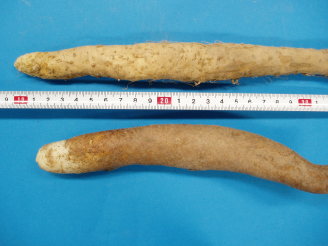 ヤマイモは表面がゴツゴツして，ひげ根があり，表皮は剥がれにくい。下：グロリオサの球根グロリオサは表面が滑らかで，ひげ根がなく，表皮は剥がれやすい。　表皮の色は，グロリオサの方が茶色が濃いが，表皮の下は乳白色である。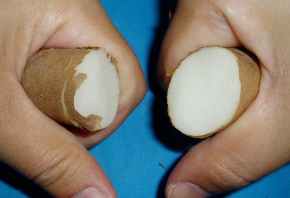 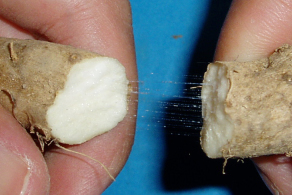 折ったグロリオサの球根　　　　　　　　　折ったヤマイモグロリオサを折ったところ。少々力がいる。ヤマイモを折ったところ。糸をひかない。　　　　　　　　　　　　　簡単に折れる。糸をひいている。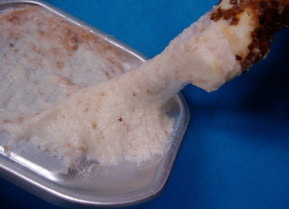 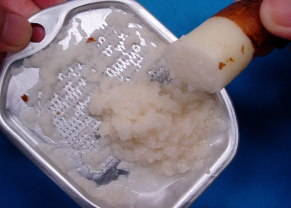 すりおろしたグロリオサの球根　　　　　　　すりおろしたヤマイモ皮は摩擦に弱く，簡単にむける。　　　　　　皮をむくとぬめりを感じる。むいてもぬめりは全く感じない。　　　　　　ヤマイモはすりおろすと，よく粘り，水分が多く出，白濁している。　　　　　　　水っぽさはない。すりおろしりんご又は大根おろしのような状態になり，粘りは全くない。この高知県の情報はいいですね　ここまで親切なのは初めて見ました■【感染症アラート・本格的な流行】感染性胃腸炎(ノロウイルス感染症など)3/16(火) 11:35配信　感染症・予防接種ナビhttps://news.yahoo.co.jp/articles/cc67fa23e835224e83e0b3de4ed3cacc7dce0071■インフルエンザ患者報告、16都道府県で計26人 - 厚生労働省が1週間の発生状況を公表3/12(金) 15:50配信　医療介護ＣＢニュースhttps://news.yahoo.co.jp/articles/bfaefd9f3087b8730e73f23683e919846a06297a■今季のインフル患者は過去最少の見通し、危惧されたコロナ同時流行も発生せず3/15(月) 11:45配信　読売新聞オンライン　https://news.yahoo.co.jp/articles/6d0fd655b96282dfeb53388f0ab3ce3d2d257591■違反食品等に対する不利益処分等　2021/3/12　中央区　違反品回収　バナナ　農薬「ピラクロストロビン」　公表年月日　令和3年3月12日違反食品　台湾産生鮮バナナ適用条項　食品衛生法第13条第2項違反内容　農薬「ピラクロストロビン」を0.12ppm検出した。食品一般の成分規格（ピラクロストロビンは、バナナにおいて0.02ppmを超えて含有されるものであってはならない。）に適合しない。輸出国名　台湾違反食品輸入者	Wismettacフーズ株式会社不利益処分等の内容　令和3年3月11日回収指示　750CT(9,000.00kg)備考　輸入届出年月日：令和3年2月16日https://www.city.chuo.lg.jp/kenko/hokenzyo/syokuhineisei/kohyo.html■埼玉県朝霞市 給食“皿うどん”で児童や教師ら7人の歯が欠ける3/13(土) 16:06配信　ABEMA TIMEShttps://news.yahoo.co.jp/articles/0cbc14177ed66e57c6055b40dda4ca44a8009a6e7. 新型コロナウイルス情報新型コロナウイルス情報　全般■新型コロナウイルスに関連した患者等の発生についてhttps://www.mhlw.go.jp/stf/newpage_17458.html　　3/18https://www.mhlw.go.jp/stf/newpage_17431.html　　3/17https://www.mhlw.go.jp/stf/newpage_17394.html　　3/16https://www.mhlw.go.jp/stf/newpage_17371.html　　3/15https://www.mhlw.go.jp/stf/newpage_17368.html　　3/14https://www.mhlw.go.jp/stf/newpage_17364.html　　3/13https://www.mhlw.go.jp/stf/newpage_17346.html　　3/12https://www.mhlw.go.jp/stf/newpage_17314.html　　3/11■新型コロナウイルス感染症の現在の状況と厚生労働省の対応についてhttps://www.mhlw.go.jp/stf/newpage_17459.html　　3/18https://www.mhlw.go.jp/stf/newpage_17440.html　　3/17https://www.mhlw.go.jp/stf/newpage_17405.html　　3/16https://www.mhlw.go.jp/stf/newpage_17376.html　　3/15https://www.mhlw.go.jp/stf/newpage_17369.html　　3/14https://www.mhlw.go.jp/stf/newpage_17365.html　　3/13https://www.mhlw.go.jp/stf/newpage_17356.html　　3/12https://www.mhlw.go.jp/stf/newpage_17319.html　　3/11新型コロナウイルス感染症に関する報道発表資料（発生状況、国内の患者発生、空港・海港検疫事例、海外の状況、変異株、その他）　2021/3/18　https://www.mhlw.go.jp/stf/seisakunitsuite/bunya/0000121431_00086.htmlhttps://www.mhlw.go.jp/stf/seisakunitsuite/bunya/0000121431_00244.html■新型コロナウイルス感染症の患者等の発生について（空港・海港検疫）新型コロナウイルス感染症の（変異株）患者等の発生について（空港・海港検疫）https://www.mhlw.go.jp/stf/newpage_17469.html　　3/18https://www.mhlw.go.jp/stf/newpage_17451.html　　3/17https://www.mhlw.go.jp/stf/newpage_17419.html　　3/16https://www.mhlw.go.jp/stf/newpage_17389.html　　3/15https://www.mhlw.go.jp/stf/newpage_17370.html　　3/14https://www.mhlw.go.jp/stf/newpage_17366.html　　3/13https://www.mhlw.go.jp/stf/newpage_17358.html　　3/12https://www.mhlw.go.jp/stf/newpage_17328.html　　3/11■新型コロナウイルス感染症（変異株）の患者等の発生について（空港検疫）　2021/3/17　https://www.mhlw.go.jp/stf/newpage_17454.html　　3/17■新型コロナウイルス感染症（変異株）の無症状病原体保有者の発生について（空港検疫）　2021/3/12　https://www.mhlw.go.jp/stf/newpage_17361.html　　3/12■新型コロナウイルス感染症（変異株）の患者の発生についてhttps://www.mhlw.go.jp/stf/newpage_17292.html　　3/10■国内の発生状況など　2021/3/18　https://www.mhlw.go.jp/stf/covid-19/kokunainohasseijoukyou.html■自費検査を提供する検査機関一覧　令和３年３月１２日時点版　https://www.mhlw.go.jp/stf/seisakunitsuite/bunya/kenkou_iryou/covid19-jihikensa_00001.html■新型コロナウイルス接触確認アプリ（COCOA)　COVID-19 Contact-Confirming Application　2021/3/18　https://www.mhlw.go.jp/stf/seisakunitsuite/bunya/cocoa_00138.html接触確認アプリ利用者向けＱ＆Ａ　2020/12/1https://www.mhlw.go.jp/stf/seisakunitsuite/bunya/kenkou_iryou/covid19_qa_kanrenkigyou_00009.html■水際対策に係る新たな措置について　2021/3/18　https://www.mhlw.go.jp/stf/seisakunitsuite/bunya/0000121431_00209.html水際対策の抜本的強化に関するQ＆A 　令和３年3月17日時点版　2021/3/17月分https://www.mhlw.go.jp/stf/seisakunitsuite/bunya/kenkou_iryou/covid19_qa_kanrenkigyou_00001.html感染拡大防止と医療提供体制の整備　2021/3/12　https://www.mhlw.go.jp/stf/covid-19/kansenkakudaiboushi-iryouteikyou.html■新型コロナウイルス感染症対策アドバイザリーボードの資料等（第21回～）　2021/3/17　https://www.mhlw.go.jp/stf/seisakunitsuite/bunya/0000121431_00216.html■新型コロナウイルス感染症医療機関等情報支援システム（G-MIS）：Gathering Medical Information System on COVID-19　2021/3/17　https://www.mhlw.go.jp/stf/seisakunitsuite/bunya/0000121431_00130.html■新型コロナワクチンの接種実績　2021/3/16https://www.mhlw.go.jp/stf/seisakunitsuite/bunya/vaccine_sesshujisseki.html第４回　新型コロナウイルスワクチンの接種体制確保に係る自治体向け説明会　資料　2021/3/12　https://www.mhlw.go.jp/stf/newpage_17343.html新型コロナワクチンのQ&A　2021/3/11　https://www.mhlw.go.jp/stf/seisakunitsuite/bunya/0000121431_00222.html新型コロナワクチンの副反応疑い報告について　2021/3/8https://www.mhlw.go.jp/stf/seisakunitsuite/bunya/vaccine_hukuhannou-utagai-houkoku.html新型コロナワクチン接種後にアナフィラキシーとして報告された事例について（１例目）　2021/3/5https://www.mhlw.go.jp/stf/newpage_17212.html新型コロナワクチンについて　2021/3/5　https://www.mhlw.go.jp/stf/seisakunitsuite/bunya/vaccine_00184.html　https://www.mhlw.go.jp/stf/seisakunitsuite/bunya/kenkou_iryou/kenkou/index_00011.html新型コロナワクチンの供給の見通し 2021/3/5https://www.mhlw.go.jp/stf/seisakunitsuite/bunya/vaccine_supply.html新型コロナワクチンの有効性・安全性について　2021/3/5　https://www.mhlw.go.jp/stf/seisakunitsuite/bunya/vaccine_yuukousei_anzensei.html　https://www.mhlw.go.jp/stf/seisakunitsuite/bunya/vaccine_sesshujisseki.html新型コロナワクチンの副反応疑い報告について　2021/3/4　https://www.mhlw.go.jp/stf/seisakunitsuite/bunya/vaccine_hukuhannou-utagai-houkoku.html新型コロナウイルスワクチンの接種の実施について　2021/2/17https://www.mhlw.go.jp/stf/newpage_16799.html第１９回厚生科学審議会予防接種・ワクチン分科会　資料 2021/2/15  https://www.mhlw.go.jp/stf/shingi2/0000192554_00004.html新型コロナワクチンに関する厚生労働省電話相談窓口（コールセンター）の設置について　2021/2/8　https://www.mhlw.go.jp/stf/newpage_16589.html接種についてのお知らせ　2021/1/21　なお、現在の救済制度の内容については、こちらをご参照ください。　https://www.mhlw.go.jp/bunya/kenkou/kekkaku-kansenshou20/kenkouhigai_kyusai/https://www.mhlw.go.jp/stf/seisakunitsuite/bunya/0000121431_00218.html#%E6%8E%A5%E7%A8%AE%E3%81%8C%E5%8F%97%E3%81%91%E3%82%89%E3%82%8C%E3%82%8B%E5%A0%B4%E6%89%80皆さまに知っていただきたいこと　2021/1/18　https://www.mhlw.go.jp/stf/seisakunitsuite/bunya/0000121431_00221.html■都道府県の医療提供体制等の状況（医療提供体制・監視体制・感染の状況）について（６指標）　2021/3/12　https://www.mhlw.go.jp/stf/seisakunitsuite/bunya/0000121431_00209.htmlhttps://www.mhlw.go.jp/stf/seisakunitsuite/newpage_00035.html■療養状況等及び入院患者受入病床数等に関する調査について　2021/3/12　https://www.mhlw.go.jp/stf/seisakunitsuite/newpage_00023.html■"5situations" that increase the risk of infection　2021/3/8　https://www.mhlw.go.jp/stf/seisakunitsuite/bunya/0000164708_00079.html■新型コロナウイルス感染症について　2021/3/5　https://www.mhlw.go.jp/stf/seisakunitsuite/bunya/0000164708_00001.html■地域ごとの感染状況等の公表について　2021/2/12https://www.mhlw.go.jp/stf/seisakunitsuite/newpage_00016.html■政府の取組　2021/2/5　「医療機関の支援」更新しました　https://www.mhlw.go.jp/stf/covid-19/seifunotorikumi.html■新型コロナウイルス感染症拡大防止に資する「データからわかる－新型コロナウイルス感染症情報－」を厚生労働省ホームページで新たに公開致しました。　2020/12/21　https://www.mhlw.go.jp/stf/newpage_15640.html新型コロナウイルス情報　分野別■新型コロナウイルス感染症医療機関等情報支援システム（G-MIS）：Gathering Medical Information System on COVID-19　2021/3/18　https://www.mhlw.go.jp/stf/seisakunitsuite/bunya/0000121431_00130.html■自治体・医療機関・社会福祉施設等向けの情報一覧（新型コロナウイルス感染　2021/3/16https://www.mhlw.go.jp/stf/seisakunitsuite/bunya/0000121431_00214.htmlhttps://www.mhlw.go.jp/content/000752346.pdf 差別・偏見防止■レムデシビル（販売名：ベクルリー点滴静注液100 mg、同点滴静注用100mg）の投与をお考えの医療機関の皆さまへ　レムデシビルの医療機関への配分について　2021/3/9　https://www.mhlw.go.jp/stf/seisakunitsuite/newpage_00021.html■医療従事者等への接種について 2021/3/5https://www.mhlw.go.jp/stf/seisakunitsuite/bunya/vaccine_iryoujuujisha.html■新型コロナウイルスに関するQ&A（労働者の方向け）2021/3/2　https://www.mhlw.go.jp/stf/seisakunitsuite/bunya/kenkou_iryou/dengue_fever_qa_00018.html■新型コロナウイルスに関するQ&A（企業の方向け）2021/3/2　https://www.mhlw.go.jp/stf/seisakunitsuite/bunya/kenkou_iryou/dengue_fever_qa_00007.html■新型コロナウイルス感染者等情報把握・管理支援システム(HER-SYS)：　2021/2/25　https://www.mhlw.go.jp/stf/seisakunitsuite/bunya/0000121431_00129.html■新型コロナウイルスに関するQ&A（一般の方向け） 2021/2/6　https://www.mhlw.go.jp/stf/seisakunitsuite/bunya/kenkou_iryou/dengue_fever_qa_00001.html■障害福祉サービス等事業所における新型コロナウイルス感染症への対応等について　2021/1/28　https://www.mhlw.go.jp/stf/seisakunitsuite/bunya/0000121431_00097.html■新型コロナウイルスに関するQ&A（医療機関・検査機関の方向け）　2021/1/12　https://www.mhlw.go.jp/stf/seisakunitsuite/bunya/kenkou_iryou/dengue_fever_qa_00004.html■大使館向けの情報一覧（新型コロナウイルス感染症） （新型コロナウイルス感染症）2020/11/13　https://www.mhlw.go.jp/stf/seisakunitsuite/bunya/0000121431_00186.html■検疫所向けの情報一覧（新型コロナウイルス感染症）　2020/7/27　https://www.mhlw.go.jp/stf/seisakunitsuite/bunya/0000121431_00091.html■国土交通省・航空会社向けの情報（新型コロナウイルス感染症）　2020/7/27　https://www.mhlw.go.jp/stf/seisakunitsuite/bunya/0000121431_00090.html■医療機関向け情報（治療ガイドライン、臨床研究など）2020/7/17　https://www.mhlw.go.jp/stf/seisakunitsuite/bunya/0000121431_00111.html■新型コロナウイルス感染症への対応について（高齢者の皆さまへ）　2020/7/2　https://www.mhlw.go.jp/stf/seisakunitsuite/bunya/hukushi_kaigo/kaigo_koureisha/yobou/index_00013.html雇用・補助金関係■新型コロナウイルス感染症拡大に伴う特例措置である緊急小口資金等の特例貸付の申請受付期間の延長、償還免除の取扱いについて　2021/3/16　https://www.mhlw.go.jp/stf/newpage_17395.html■生活困窮者住居確保給付金の再支給の申請期間の延長について　2021/3/16　https://www.mhlw.go.jp/stf/newpage_17394.html■くらしや仕事の情報　2021/3/1　生活を支えるための支援のご案内を更新しました　https://www.mhlw.go.jp/stf/covid-19/kurashiyashigoto.html■休業支援金・給付金の大企業の非正規雇用労働者の取扱い等について　2021/2/26　https://www.mhlw.go.jp/stf/newpage_16994.htmlhttps://www.mhlw.go.jp/stf/newpage_16671.html休業支援金・給付金の大企業の非正規雇用労働者の取扱い及び雇用調整助成金の雇用維持要件の緩和等について　2021/2/5　https://www.mhlw.go.jp/stf/houdou/0000107715_00003.html■求職者支援制度などの特例措置について　2021/2/25　https://www.mhlw.go.jp/stf/seisakunitsuite/bunya/koyou_roudou/koyou/kyushokusha_shien/index_00007.html■総合支援資金の再貸付の実施時期等について　2021/2/12　https://www.mhlw.go.jp/stf/newpage_16715.html総合支援資金の再貸付を実施します　2021/2/2　https://www.mhlw.go.jp/stf/newpage_16501.html■新型コロナウイルス感染症対応トライアルコース・新型コロナウイルス感染症対応短時間トライアルコース　2021/2/5　https://www.mhlw.go.jp/stf/seisakunitsuite/bunya/koyou_roudou/koyou/newpage_16286.html■「産業雇用安定助成金」の創設について　2021/2/5　https://www.mhlw.go.jp/stf/sankokin0122_00003.html■緊急事態宣言を踏まえた追加的支援策のご案内について　2021/1/22　https://www.mhlw.go.jp/stf/newpage_16253.html■雇用調整助成金の特例措置等を延長します　2021/1/22　https://www.mhlw.go.jp/stf/enchou0122_00002.html■働き方改革推進支援助成金（新型コロナウイルス感染症対策のためのテレワークコース）の３次募集について　2021/1/18　https://www.mhlw.go.jp/stf/teleworktokureizyoseikin3.html■緊急事態宣言に伴う雇用調整助成金の特例措置の対応について　2021/1/8　https://www.mhlw.go.jp/stf/kakudai210107_00001.html■１都３県を対象とする緊急事態宣言の発出に当たっての生活と雇用を守る支援のご案内について　2021/1/8　https://www.mhlw.go.jp/stf/newpage_15903.html■新型コロナウイルス感染症による小学校休業等対応助成金・支援金の対象期間の延長及び申請期限等について　2020/12/18　https://www.mhlw.go.jp/stf/newpage_15518.html■新型コロナウイルス感染症対応休業支援金・給付金　2020/12/15　https://www.mhlw.go.jp/stf/kyugyoshienkin.html■小学校等の臨時休業に伴う保護者の休暇取得支援のための新たな助成金を創設しました　2020/12/14　https://www.mhlw.go.jp/stf/seisakunitsuite/bunya/koyou_roudou/koyou/kyufukin/pageL07_00015.html■緊急小口資金等の特例貸付の受付期間、住居確保給付金の支給期間を延長します　2020/12/8　https://www.mhlw.go.jp/stf/newpage_15225.html■雇用調整助成金　2020/7/2　https://www.mhlw.go.jp/stf/seisakunitsuite/bunya/koyou_roudou/koyou/kyufukin/pageL07.html「雇用調整助成金FAQ（6月30日現在版）」を掲載しました。2020/7/2　https://www.mhlw.go.jp/stf/seisakunitsuite/bunya/koyou_roudou/koyou/kyufukin/pageL07.html雇用調整助成金の様式ダウンロード（新型コロナウイルス感染症対策特例措置用　2020/6/12　https://www.mhlw.go.jp/stf/seisakunitsuite/bunya/koyouchouseijoseikin_20200410_forms.html生活を支えるための支援のご案内　厚生労働省https://www.mhlw.go.jp/content/10900000/000622924.pdf#search=%27%E7%94%9F%E6%B4%BB%E3%82%92%E6%94%AF%E3%81%88%E3%82%8B%E3%81%9F%E3%82%81%E3%81%AE%E6%94%AF%E6%8F%B4%E3%81%AE%E3%81%94%E6%A1%88%E5%86%85+%E5%8E%9A%E7%94%9F%E5%8A%B4%E5%83%8D%E7%9C%81%27★新型コロナウイルス特集データ★ 3月18日現在（発表時間によって若干ずれています）各県別感染率一覧　赤字：前回より増加した県 沖縄県まだ二位です　今回から一週間に一回の掲載になりますhttps://www.jiji.com/jc/tokushu?g=cov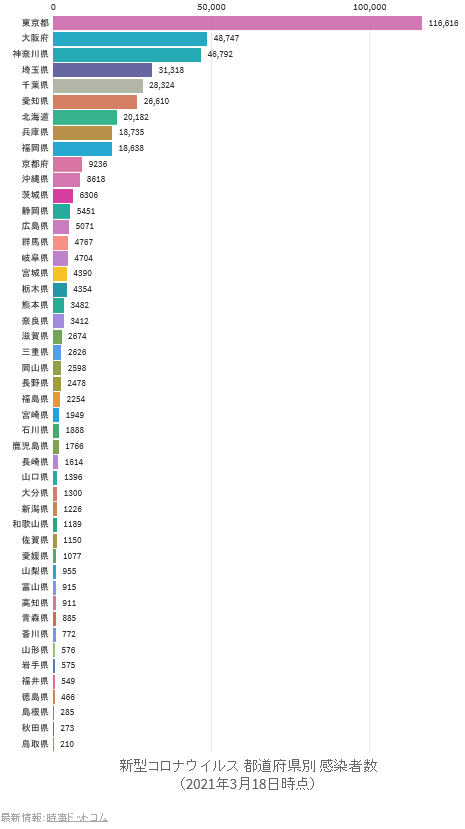 3/19時点　日本経済新聞のチャートで見る世界の感染状況がいいみたいですhttps://vdata.nikkei.com/newsgraphics/coronavirus-chart-list/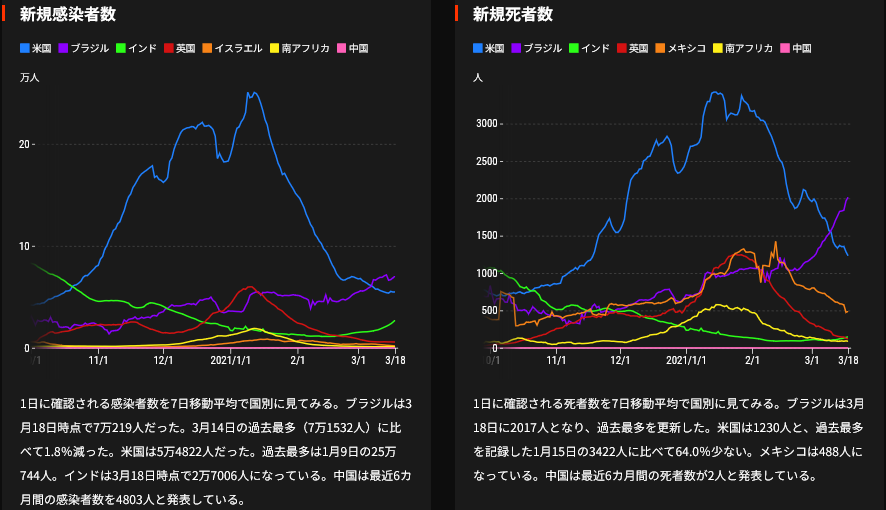 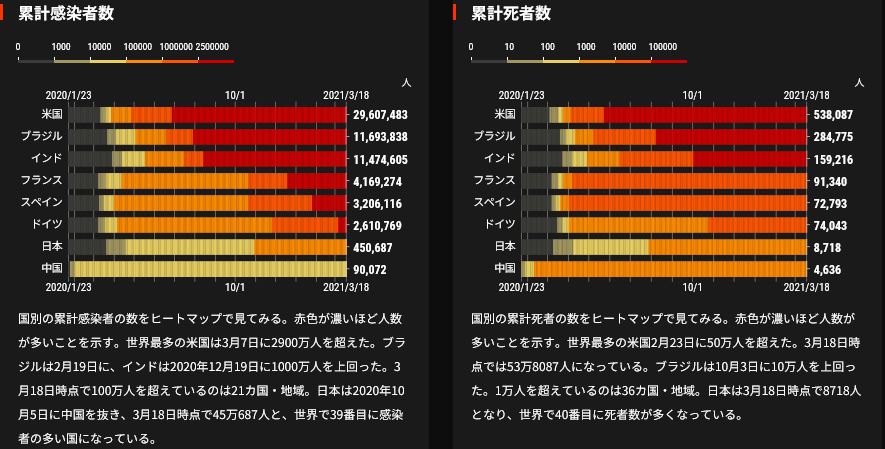 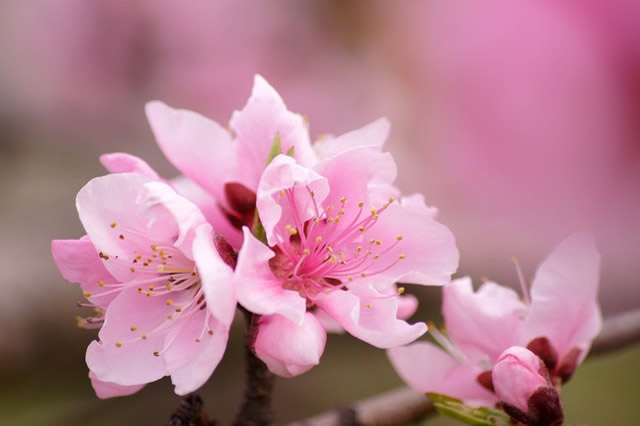 アーモンドの花目次ページ食科協関係　事業経過32　厚生労働省関係4-63　食品安全委員会関係6-94　農水省関係9-145　消費者庁関連　リコール情報14-166　食中毒・感染症　細菌性食中毒→ウイルス性食中毒→寄生虫→自然毒各項目発生順で記載　菌種については月により掲載位置が変動しています感染症、違反品の回収16/23７　新型コロナウイルス関連情報23-32今回推移前回平均値平均値441,969 450,310 126,216,142 0.3568%35.6777 今回推移前回人口順位都道府県感染者数
左前回・右今回感染者数
左前回・右今回H2/4/1人口感染率一万人あたり感染者数1→11東京都114,536 116,616 13,942,8560.8364%83.6385 2→225沖縄県8,407 8,618 1,454,1840.5926%59.2635 3→33大阪府47,983 48,747 8,823,4530.5525%55.2471 4→42神奈川県46,082 46,792 9,200,1660.5086%50.8600 5→56千葉県27,619 28,324 6,279,0260.4511%45.1089 6→65埼玉県30,489 31,318 7,337,3300.4268%42.6831 7→78北海道19,734 20,182 5,248,5520.3845%38.4525 8→89福岡県18,388 18,638 5,110,1130.3647%36.4728 9→913京都府9,173 9,236 2,583,1400.3575%35.7549 10→104愛知県26,348 26,610 7,552,8730.3523%35.2316 11→117兵庫県18,388 18,735 5,463,6090.3429%34.2905 12→1229奈良県3,355 3,412 1,331,3300.2563%25.6285 13→1319群馬県4,644 4,767 1,937,6260.2460%24.6023 14→1417岐阜県4,677 4,704 1,988,9310.2365%23.6509 15→1518栃木県4,224 4,354 1,942,3120.2242%22.4166 16→1611茨城県6,107 6,306 2,868,0410.2199%21.9871 17→1723熊本県3,467 3,482 1,746,7400.1993%19.9343 18↗2114宮城県3,943 4,390 2,303,1600.1906%19.0608 19↘1826滋賀県2,625 2,674 1,413,9590.1891%18.9114 20↘1936宮崎県1,949 1,949 1,072,0770.1818%18.1797 21↘2012広島県5,059 5,071 2,807,9870.1806%18.0592 22→2233石川県1,879 1,888 1,137,1810.1660%16.6025 23→2310静岡県5,356 5,451 3,639,2260.1498%14.9785 24→2422三重県2,587 2,626 1,779,7700.1475%14.7547 25→2541佐賀県1,130 1,150 814,2110.1412%14.1241 26→2620岡山県2,563 2,598 1,891,3460.1374%13.7362 27→2745高知県906 911 697,6740.1306%13.0577 28→2840和歌山県1,171 1,189 923,7210.1287%12.8719 29↗3021福島県2,160 2,254 1,847,9500.1220%12.1973 30↘2930長崎県1,613 1,614 1,325,2050.1218%12.1792 31→3116長野県2,389 2,478 2,049,0230.1209%12.0936 32→3242山梨県946 955 812,0560.1176%11.7603 33→3334大分県1,297 1,300 1,134,4310.1146%11.4595 34→3424鹿児島県1,762 1,766 1,599,9840.1104%11.0376 35→3527山口県1,389 1,396 1,355,4950.1030%10.2988 36→3637富山県909 915 1,042,9980.0877%8.7728 37→3839香川県764 772 956,0690.0807%8.0747 38→3728愛媛県1,070 1,077 1,338,8110.0804%8.0445 39→3943福井県546 549 767,7420.0715%7.1508 40→4031青森県838 885 1,246,1380.0710%7.1019 41→4144徳島県462 466 728,6330.0640%6.3955 42→4215新潟県1,162 1,226 2,222,0040.0552%5.5175 43→4335山形県553 576 1,077,0570.0535%5.3479 44→4432岩手県557 575 1,226,4300.0469%4.6884 45→4546島根県284 285 673,8910.0423%4.2292 46→4647鳥取県210 210 555,6630.0378%3.7793 47→4738秋田県269 273 965,9680.0283%2.8262 